.Start 32 counts on vocals.STEP FORWARD, TOUCHES, SAILOR STEPS MOVING BACKROCK BACK, SHUFFLE FORWARD, TOUCH, FLICKVINE RIGHT, TOUCH, SIDE SHUFFLE LEFT, ROCK RECOVER¼ TURN LEFT, ¼ TURN LEFT, STEP, POINT, STEP, POINTSTART OVERSweet Pea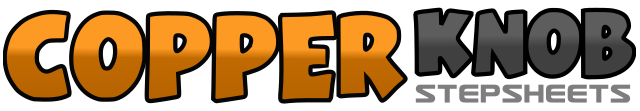 .......Count:32Wall:2Level:Beginner.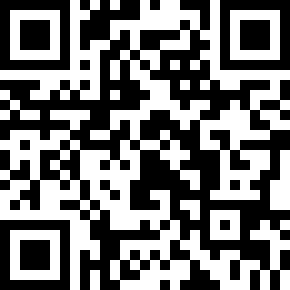 Choreographer:Frank Trace (USA) - May 2014Frank Trace (USA) - May 2014Frank Trace (USA) - May 2014Frank Trace (USA) - May 2014Frank Trace (USA) - May 2014.Music:Sweet Pea - Amos LeeSweet Pea - Amos LeeSweet Pea - Amos LeeSweet Pea - Amos LeeSweet Pea - Amos Lee........1-4Step R forward, touch L toe to left side, touch L toe forward, touch L toe to left side5&6Sailor step moving back; Step L back, step R to right side, step L to left side7&8Sailor step moving back; Step R back, step L to left side, step R to right side1-2Rock back on L, recover onto R3&4Shuffle forward stepping L, R, L5-8Touch R to right side, touch R forward, touch R to right side, flick R leg behind L leg1-4Step R to right side, step L behind R, step R to right side, touch L next to R5&6Side shuffle left stepping L, R, L7-8Rock back on R, recover onto L1-2Step R forward, pivot ¼ left (9:00)3-4Step R forward, pivot ¼ left (6:00)5-6Cross step R over L, touch L toe to left side7-8Cross step L over R, touch R toe to right side